TRAIL UTRKAAKADEMSKI ZECSUBOTA, 14. SVIBNJA 2016.GRADSKA LOŽA, KASTAVStart: 10:00 Staza PUŽ10:15 Staza ZEC10:30 Staza SRNAOrganizatori: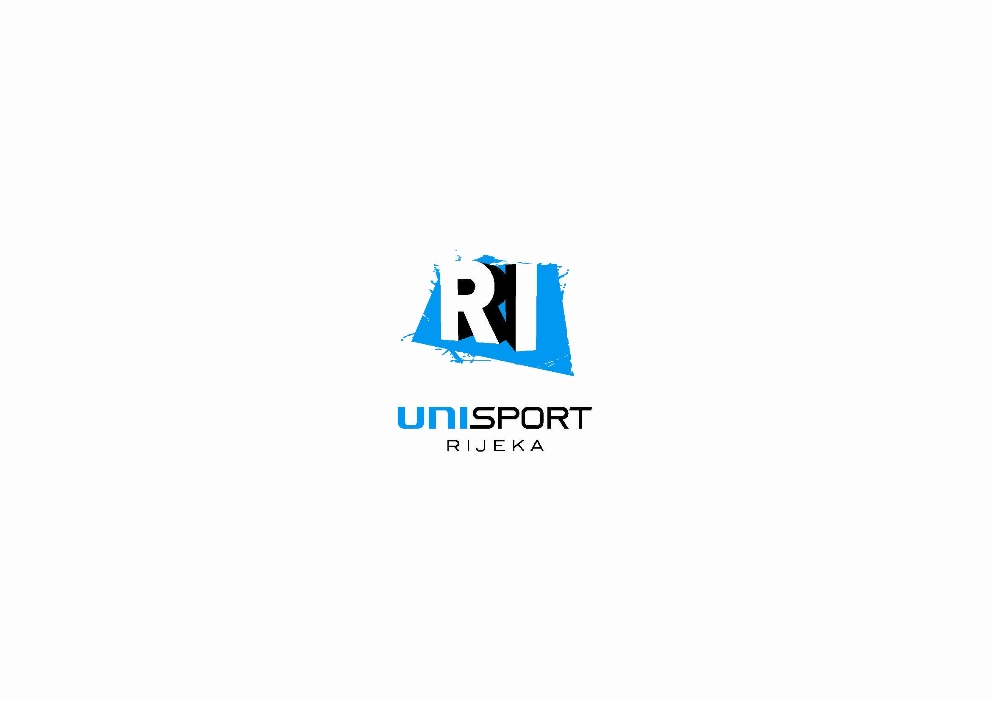 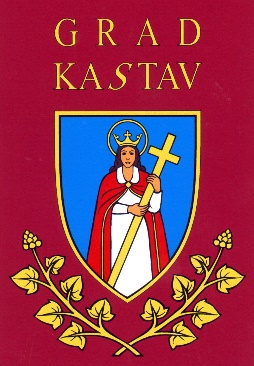 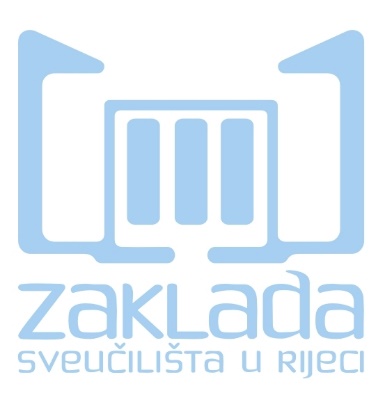 DOLAZAK NA KASTAV:Besplatan prijevoz Autotrolej – detaljne upute uskoro. Polazak s Trga bana Josipa Jelačića, redovite linije 18, 18a, 18bPolazak 8:00 – sudionici utrke Puž Polazak 8:30 – sudionici utrke Zec i SrnaPolazak 9:15 - iznimno sudionici utrke SrnaImajte na umu da je kapacitet autobusa 90 ljudi, ukoliko dođete na liniju koja nije predviđena za Vašu stazu.   Ako dolazite osobnim vozilima - mole se sudionici utrke da svoja vozila ostave na sljedećim lokacijama:- PARKIRALIŠTE ISPOD OSNOVNE ŠKOLE „MILAN BROZOVIĆ“ – SKALINI ISTARSKOG TABORA 1-  PARKIRALIŠTE UZ GRADSKO GROBLJE  - PUT KALVARIJE ( CESTA UZ GROBLJE - PARKIRALIŠTE UZ ŠKOLSKU SPORTSKU DVORANU – STRAŽNICA 2REGISTRACIJAMolimo obratite pažnju da je zbog bolje organizacije promijenjen start utrka. 10,00 Staza PUŽ10,15 Staza ZEC10,30 Staza SRNAZbog velikog broja prijavljenih, vrijeme registracije smo podijelili po stazama8:30-9:00 sudionici utrke Puž9:00-9:30 sudionici utrke Zec i Srna 9:30-09:45 iznimno sudionici utrke SrnaMolimo za strpljenje i susretljivost prilikom registracije. Sudionici koji plaćaju startninu, potvrdu o uplati za (printanu ili u e-formatu) pokažete na registracijskom stolu. Za registraciju grupe molimo jednog predstavnika/cu kako bismo izbjegli gužvu. Predstavnik/ca grupe dužan je dati punu informaciju o broju sudionika koji su došli na utrku (o tome ovisi konačni rezultat grupe!). Prilikom registracije recite ime staze, svoje ime/ime grupe, nakon čega dobivate startni paket koji sadrži startni broj i maramu za trčanje. Startni broj trebate staviti na vidno mjesto (prednja strana majice).Predstavnik/ca grupe preuzima za cijelu grupu) i odgovoran je/odgovorna je da svi sudionici grupe nose svoj broj.  PRIJE UTRKEPokušajte imati što je moguće manje osobnih stvari sa sobom. Stvari je moguće ostaviti na mjestu registracije, ali za to nitko ne odgovara.Što imati sa sobom? MOBITEL (po mogućnosti s punom baterijom i barem nešto kuna na njemu)VODU (možete je dobiti i na startu/cilju)KARTU (nije obavezno, staze su obilježene). SigurnostSudjelovanje u utrkama isključivo je na osobnu odgovornost, ali nadamo se bezbolnoj i zabavnoj utrci. U slučaju grupa u obzir se uzima člana/ice grupe koja je posljednja ušla u cilj.  09:40 – 09:50 VJEŽBE RASTEZANJA UZ GLAZBU - ukoliko prostor i vrijeme dozvole :)UTRKA10:00 POČETAK UTRKE STAZA PUŽ10:15 POČETAK UTRKE STAZA ZEC10:30 POČETAK UTRKE STAZA SRNANa okretu svake staze nalazi se naš volonter koji će zabilježiti Vaš prolaz i ujedno osigurati da nema kraćenja staze. Na okretu staze Srna nalazi se okrjepa (voda, jabuke) .Članovi registracije po Vašem će dolasku na cilj i zabilježiti startni broj i Vaše prolazno vrijeme, molimo da se uklonite s cilja kako bismo mogli vidjeti i druge sudionike. Kod registracijskih stolova bit će dostupna voda, sendviči, čokoladno mlijeko, sokovi... 13:00 PROGLAŠENJE POBJEDNIKA I DODJELA MEDALJA I NAGRADANagrade su: PUŽ1. mjesto Kipsta sportska torba + bidon za tekućinu + Decathlon vezica + Decathlon fascikl + velika čvrsta vrećica; Gradska loža u kristalu (Grad Kastav)2. mjesto prostirka za fitness + 1 par znojnika + Decathlon vezica + Decathlon fascikl + velika čvrsta vrećica; Poklon bon (100,00 kn) za Bistro Loža, Prolaz Ante Dukića 1a, Kastav3. mjesto višenamjenska traka ( za glavu, zaštita od vjetra) + žitne pločice + Decathlon vezica + Decathlon fascikl + velika čvrsta vrećica; Zakladina/e majica/e Akademski zec + CDZEC1. mjesto Sportski sat + fitness prostirka za vježbanje/jogu + Decathlon vezica + Decathlon fascikl + velika čvrsta vrećica; Gradska vrata u kristalu (Grad Kastav)2. mjesto ruksak + 1 par znojnika + Decathlon vezica + Decathlon fascikl + velika čvrsta vrećica; Poklon bon (100,00 kn) za Bistro Loža, Prolaz Ante Dukića 1a, Kastav3. mjesto kapa + žitne pločice + Decathlon vezica + Decathlon fascikl + velika čvrsta vrećica; Zakladina/e majica/e Akademski zec + CDSRNA1. mjesto Kalenji hidratacijski ruksak s mjehom za trail + Kalenji torba oko struka + Decathlon vezica + Decathlon fascikl + velika čvrsta vrećica/torba; Šterna u kristalu (Grad Kastav)2. mjesto 2 štapa za nordijsko hodanje + bidon za tekućinu + Decathlon vezica + Decathlon fascikl + velika čvrsta vrećica; Poklon bon (100,00 kn) za Bistro Loža, Prolaz Ante Dukića 1a, Kastav3. mjesto torbica za trčanje za telefon i ključeve + žitne pločice + Decathlon vezica + Decathlon fascikl + velika čvrsta vrećica; Zakladina/e majica/e Akademski zec + CDNagrada za 1. mjesto utrke je ručak za 5 osoba (menu) u Oštariji Fortica (Trg Matka Laginje 1A, Kastav).Nagrada za zadnje mjesto utrke UKUPNO je plišanac HRKI (Riječki športski sveučilišni savez) - Važno je sudjelovati. VAŽNOPonašanje na stazi - Organizator zadržava pravo izmjene programa (ovo je za svaki slučaj, nadamo se da neće biti potrebe). Slijedite upute za onu stazu koju ste se registrirali! Ukoliko ste u grupi, ne odvajajte se. Molimo ne ostavljajte otpad u autobusu, na mjestu registracije, po stazama ili po gradu. Brojevi organizatora za kontakt: 091 526 04 28 (Iva –organizacija) 091 544 5222 (Sanja – koordinacija volontera i startnih paketa) i 099 734 2152 (Andrea – registracija) 095 88 93 587 (Vanja – staze)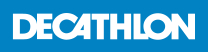 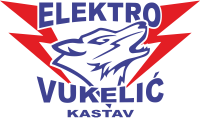 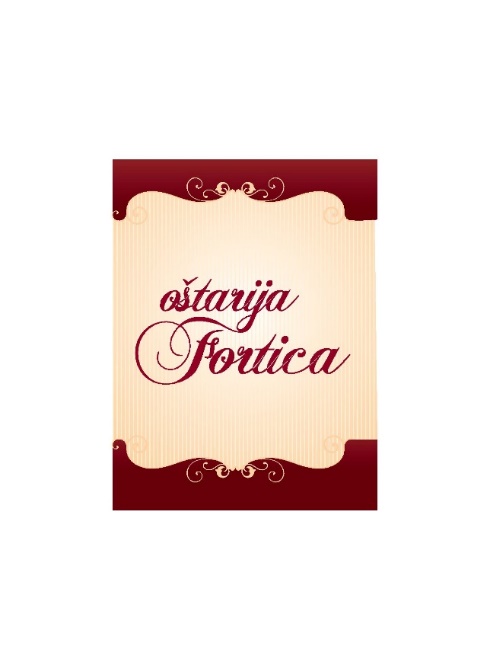 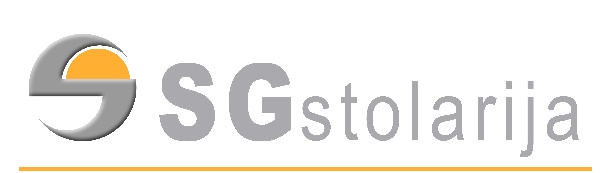 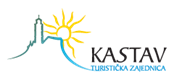 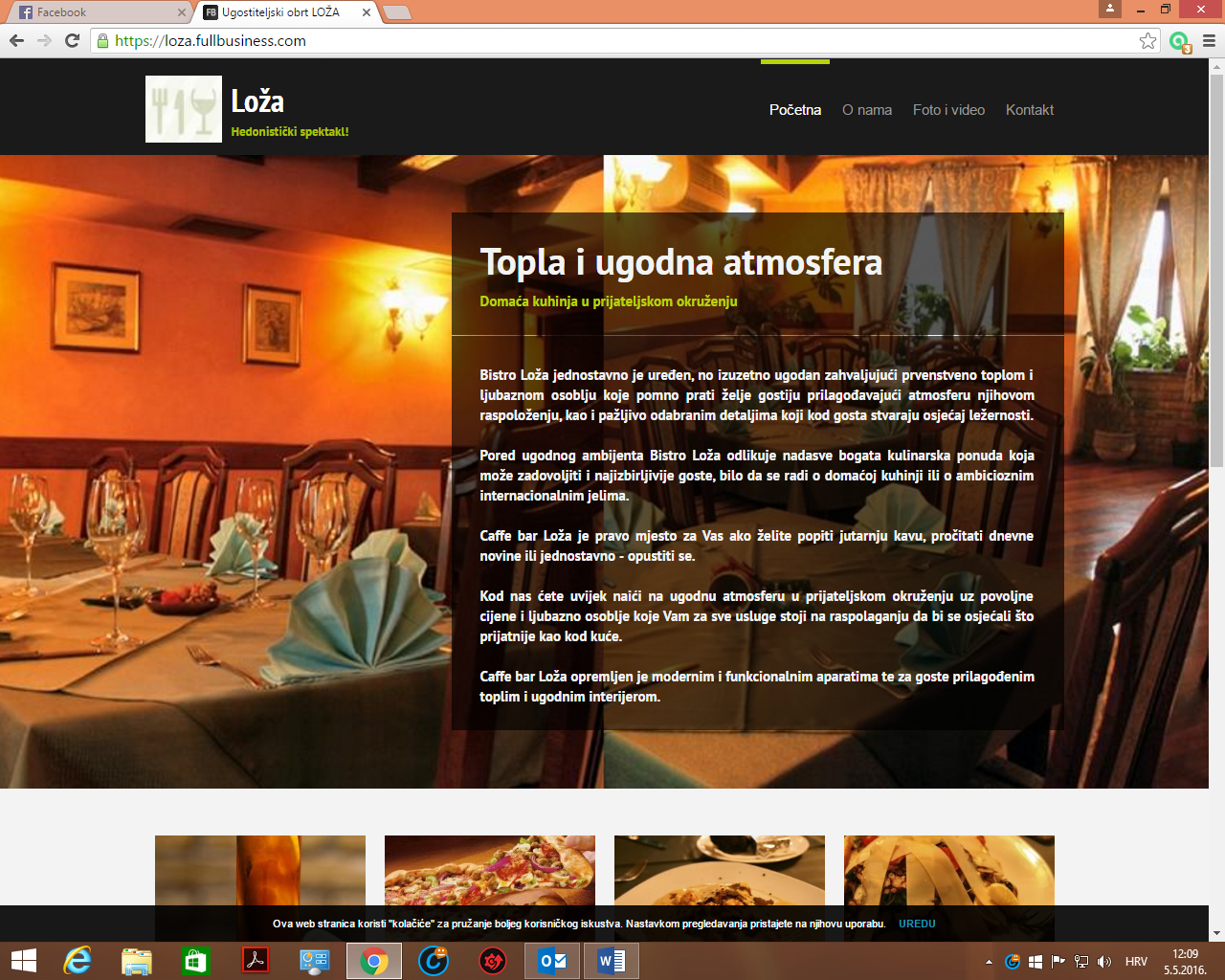 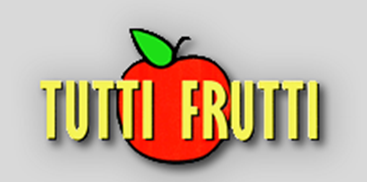 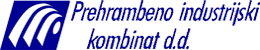 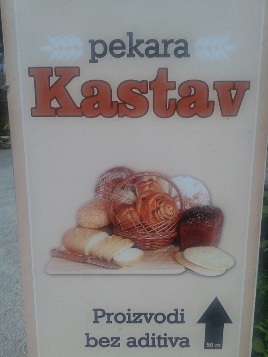 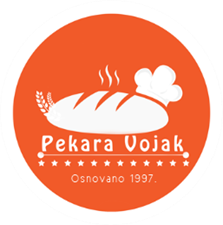 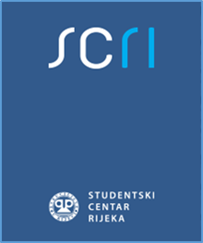 